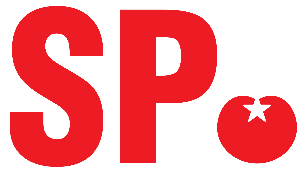 Aan: het College van burgemeester en wethouders 
Postbus 18 
7550 AA Hengelo 
Per email: raadsgriffie@hengelo.nlHengelo, 27 juli 2021Geacht college,Vanochtend lazen we met verbazing in de TC Tubantia dat de Provincie en vervoerder Keolis van plan zijn te gaan snijden in bus- en treindiensten. Zo zouden, als de plannen doorgang vinden, bepaalde lijnen minder vaak moeten gaan rijden, ’s avonds helemaal niet meer, en zou er ook nog eens worden geschrapt in lijnen tijdens de spits of op zaterdag. Ook Hengelo zou hiermee te maken krijgen. Wat de SP-fractie betreft is het schrappen en versoberen van buslijnen onacceptabel. Deze plannen gaan lijnrecht in tegen al het streven om het openbaar vervoer een aanlokkelijk alternatief te laten zijn voor de auto en om wijken en woonkernen leefbaar en bereikbaar te houden.Natuurlijk hebben ook wij kunnen constateren dat het aantal reizigers fors onderuit is gegaan vanwege de coronamaatregelen en erkennen wij de weerslag die dit heeft op openbaar vervoerbedrijven, ook al worden zij daarvoor in hun exploitatie gecompenseerd. De redenatie die echter nu wordt gebruikt, vinden wij onnavolgbaar. Er wordt aangenomen dat veel mensen definitief niet meer zullen terugkeren in het OV. Hoe deze aanname is onderbouwd, is voor ons onduidelijk. Bovendien creëert een besluit op een dergelijke aanname ook haar eigen gelijk, omdat mensen juist als gevolg van dit toekomstbeeld en bijbehorende maatregelen weg zullen blijven uit het OV. In plaats van inzetten op een cynische versobering en verschraling, is het veel beter om een goed en uitgebreid netwerk te bieden, met comfortabele, betrouwbare en frequente lijnen en een hoog serviceniveau. Op deze manier zullen meer mensen de weg naar het openbaar vervoer terug weten te vinden, blijft de auto vaker staan en blijven dorpen en wijken goed bereikbaar. Wij hopen van harte dat het college zich hier hard voor wil maken.Wij hebben daarom de volgende vragen aan het college:Bent u op de hoogte van de geplande maatregelen (‘transitieplannen’) in het openbaar vervoer, zoals het schrappen of versoberen van lijnen?Bent u het met de SP-fractie eens dat een dergelijke verschraling onacceptabel is en juist in gaat tegen onze doelen op het gebied van duurzaamheid, bereikbaarheid en leefbaarheid?Welke mogelijkheden heeft Hengelo met andere gemeenten om hierin hun invloed uit te oefenen en vervoerder Keolis te houden aan de afspraken in de concessiecontracten? En wat is de macht van gemeenten en de provincie in deze?Wat gaat het college c.q. de wethouder doen om deze ‘transitieplannen’ van tafel te krijgen en op welke manier wordt er binnen de regio Twente samengewerkt om een hoogwaardig en goed verbonden OV-netwerk veilig te stellen?Wij zien uit naar de reactie op deze vragen.Met vriendelijke groet,
Hugo Koetsveld
SP Hengelo